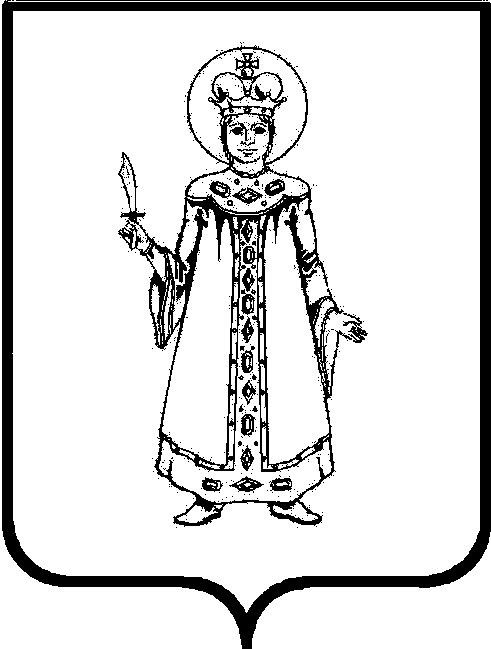 П О С Т А Н О В Л Е Н И ЕАДМИНИСТРАЦИИ СЛОБОДСКОГО СЕЛЬСКОГО ПОСЕЛЕНИЯ УГЛИЧСКОГО МУНИЦИПАЛЬНОГО РАЙОНАот  25. 11. 2013 г.      № 90О внесении изменений в постановление Администрации Слободского сельского поселения от 27.06.2012 г. № 43 «Об утверждении Административного регламента предоставления муниципальной услуги «Выдача разрешения на размещение нестационарных торговых объектов на земельных участках, в зданиях, строениях, сооружениях, находящихся в муниципальной собственности»	В соответствии с Федеральным законом от 27 июля 2010 г. № 210-ФЗ «Об организации предоставления государственных и муниципальных услуг», Распоряжением Губернатора Ярославской области от 31 мая 2013 г. № 300-р 
«Об утверждении плана-графика внесения изменений в административные регламенты предоставления государственных услуг», Уставом Слободского сельского поселенияАДМИНИСТРАЦИЯ ПОСЕЛЕНИЯ ПОСТАНОВЛЯЕТ:Пункт 3 текста постановления Администрации Слободского сельского поселения от 27.06.2012 г. № 43 «Об утверждении Административного регламента предоставления муниципальной  услуги «Выдача разрешения на размещение  нестационарных торговых объектов на земельных участках, в зданиях, строениях,  сооружениях, находящихся в муниципальной  собственности» изложить в новой редакции:«3.  Контроль за исполнением настоящего постановления возложить на заместителя Главы Аракчееву Марину Анатольевну.».Абзац 17 пункта 1.3. Административного регламента муниципальной услуги «Выдача разрешения на размещение  нестационарных торговых объектов на земельных участках, в зданиях, строениях,  сооружениях, находящихся в муниципальной  собственности» изложить в новой редакции:«Время ожидания  в очереди не должно превышать 15 минут.».3.   В абзаце 18 пункта 1.3.  Административного регламента муниципальной услуги «Выдача разрешения на размещение  нестационарных торговых объектов на земельных участках, в зданиях, строениях,  сооружениях, находящихся в муниципальной  собственности» предложение «Консультирование по телефону осуществляется в пределах 5 минут.» исключить.4.   В пункте 2.2. Административного регламента муниципальной услуги «Выдача разрешения на размещение  нестационарных торговых объектов на земельных участках, в зданиях, строениях,  сооружениях, находящихся в муниципальной  собственности» буквы «МУ» исключить.5. Опубликовать настоящее постановление в Информационном вестнике Слободского сельского поселения и на официальном сайте Администрации Угличского муниципального района.6. Постановление вступает в силу с момента опубликования.Глава поселения                                           Н.П.Смирнова